REPUBLIKA HRVATSKAVUKOVARSKO-SRIJEMSKA ŽUPANIJAOPĆINA BABINA GREDAOPĆINSKI NAČELNIKKLASA: 130-01/18-10/5URBROJ: 2212/02-02/18-01-1
U Babina Greda, 20. studenog 2018.g. Temeljem čl. 12. Odluke o provedbi postupka nabave roba, radova i usluga bagatelne vrijednosti, („Službeni vjesnik Vukovarsko-srijemske županije“, br. 13/14), a po provedenom, postupku nabave roba, radova i usluga bagatelne vrijednosti – Predmet nabave „Obrazovanje/osposobljavanje žena u Projektu „Zapošljavanje žena iz ranjivih skupina na području Općine Babina Greda UP.02.1.1.05.0058“, evidencijski broj nabave: 17-BG/2018“, općinski načelnik Josip Krnić., donosiO D L U K Uo odabiruPodaci o naručitelju: Općina Babina Greda, Vladimira Nazora 3, 32 276 Babina Greda telefon: 032/854-400, fax: 032/854-610, e-mail: opcinababinagreda@gmail.com , OIB: 45800936748,Predmet nabave: Obrazovanje/osposobljavanje žena u Projektu „Zapošljavanje žena iz ranjivih skupina na području Općine Babina Greda UP.02.1.1.05.0058“, evidencijski broj nabave: 17-BG/2018Naziv ponuditelja čija je ponuda odabrana za sklapanje ugovora: TEHNIČKO UČILIŠTE VINKOVCI, Ljudevita Gaja 18, 32 100 Vinkovci, OIB: 66602001615Cijena nabave: 104.250,00 kn (PDV se ne obračunava)Razlog isključenja ponuditelja: N/PRazlog odbijanja ponude: UČILIŠTE STUDIUM – USTANOVA ZA OBRAZOVANJE ODRASLIH, Ivana Gorana Kovačića 3, 32 000 Vukovar se odbija. Obrazloženje odbijanja ponude ponuditelja UČILIŠTE STUDIUM – USTANOVA ZA OBRAZOVANJE ODRASLIH, Ivana Gorana Kovačića 3, 32 000 Vukovar – ponuđeni iznos nije niži od procijenjene vrijednosti nabaveDatum donošenja odluke: 20. studenog 2018.g.                                                                                                                    	       Općinski načelnik										       ______________                         Josip KrnićDostaviti:TEHNIČKO UČILIŠTE VINKOVCI, Ljudevita Gaja 18, 32 100 Vinkovci UČILIŠTE STUDIUM – USTANOVA ZA OBRAZOVANJE ODRASLIH, Ivana Gorana Kovačića 3, 32 000 Vukovar računovodstvopismohrana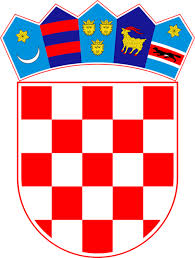 